UNIVERSIDAD NACIONAL AUTÓNOMA DE MÉXICO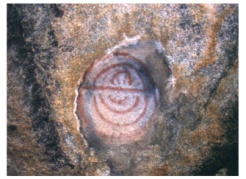 Instituto de Investigaciones AntropológicasSeminario Permanente de Antropología de la complejidad Humana1995-2012Responsable: Dr. Rafael Pérez-TaylorSESIONES DEL 2 SEMESTRE- Julio- Diciembre 2012, los días jueves de cada semana de 15:00 a 18: 00 horas, sede IIALínea de investigación: complejidad humana y antropología del desiertoCiencia: AntropologíaTemas: sistemas complejos, transdisciplina, ciencias de la vida y evolución, descripción de lo humano, simbolismo, memoria colectiva, movimientos sociales, antropología del desierto.Objetivo principal.Establecer en las ciencias antropológicas un sistema ontológico que posibilite desde el análisis transdisciplinar una perspectiva que construya una antropología compleja, que nos ayude a implementar, epistemologías, metodologías y técnicas de investigación que den cuenta del hecho real a partir de un posicionamiento materialista, que posibilite dar cuenta de los procesos civilizatorios de la muy larga a la corta duración. Esto quiere decir, que en el espectro de los diferentes procesos de humanización de la especie el proceso civilizatorio a jugado un papel de gran importancia para las diferentes formas de organización social, cultural y científica en las formas en que el hombre se ha movido en relación con el universo, la naturaleza y las diferentes construcciones que ha hecho para adentrarse en el conocimiento de sus pasados posibles a través del presente vivido.Objetivos particulares.Establecer en diferentes líneas de tiempo las causas por las cuales, los primeros asentamientos humanos se produjeron en ecosistemas de poca productividad, marcando en su paso las primeras migraciones para encontrar mejores condiciones de vida. La movilidad producida repercute en formas de organización y apropiación del territorio.Demarcar en lo concerniente a la antropología del desierto, los diferentes momentos históricos por lo que los grupos humanos han sobrevivido en ambientes hostiles para la vida.  Reconocer desde la larga a la corta duración los diferentes procesos culturales que han dejado marca en los diferentes desiertos del mundo, para poder comparar las memorias, los símbolos y los movimientos sociales y étnicos que han llevado los grupos que estos parajes se asientan.Establecer en el espacio y el tiempo el lugar de lo humano como una consecuencia fundacional de la vida en el desierto y otros ecosistemas, para ver en las diferentes historias, mitologías y diversidad cultural en el uso de los recursos naturales y la adaptación al medio ambiente.Ubicar las diferentes manifestaciones de la diversidad cultural y étnica que ha permitido que los grupos humanos encuentren en el desierto su forma de vida, a través de la abundancia y no de la escasez.Finalmente, el análisis transdisciplinar y los sistemas complejos posibilitan desde diferentes posiciones dar cuenta de los hechos reales a través de un conocimiento profundo de la realidad, lo cual significa que el conocimiento obtenido se convierte en un verosímil de los acontecimientos acaecidos en el pasado remoto y en el presente vivido desde el trabajo de campo, elementos de fortalecen a las ciencias antropológicas en una perspectiva científica acorde a las necesidades del siglo XXI. Inicio del Próximo SeminarioCONSTRUCCIÓN CIVILIZATORIA, LA HISTORIA, LA ANTROPOLOGÍA Y EL COMPORTAMIENTO HUMANO.Sede: Instituto de Investigaciones Antropológicas. Imparte: Dr. Rafael Pérez-TaylorPeriodo: dos semestres: de julio-diciembre 2012, enero-junio 2013. Horario: semanal, los jueves de 13:00 a 16:00 horas, salón 120.Objetivo.Construir en la larga duración una perspectiva de la vida humana, a través de la organización biológica, social y cultural, para poder establecer continuidades de los procesos civilizatorios, sea en occidente o fuera de ella.Para lograrlo es necesario construir desde la “Gran Historia” el origen del universo y la vida, para asegurar en el recorrido la proliferación de eventos caóticos, que dieron lugar a la vida en el planeta y posteriormente al desarrollo de las diferentes civilizaciones del planeta. En este contexto, el comportamiento humano se convierte en el eje de los sistemas de organización de la vida en el planeta.PRIMER SEMESTRE.Definir la “la Gran Historia” como un principio fundacional del conocimiento de la larga duración.- Del principio de los tiempos a nuestros días.- El tiempo. Estructuras, definiciones y cartografía. - La historia. Mapas, movilidad, caos y orden.- El conocimiento. El universo, la vida y la producción de conocimiento. -Bibliografía.Spier, Fred; El lugar del hombre en el cosmos: la Gran Historia y el futuro de la humanidad; Libros de historia; Editorial Crítica; Barcelona; 2011: todo. Christian, David; Mapas del tiempo: introducción a la “Gran Historia”; Editorial Crítica; Barcelona; 2006; todo.Stokes Brown, Cynthia; Gran Historia. Del big bang a nuestros días; Alba Editorial; Barcelona; 2009; todo.Lloyd, Christopher; Todo sobre nuestro mundo. La historia del planeta, la vida y la gente, desde el big bang hasta el siglo XXI; Editorial Ariel; Madrid; 2009; todo.Claeys, Gregory; Utopía. Historia de una idea; El ojo del Tiempo; Ediciones Siruela; Madrid; 2011; todo.El sentido por la vida. Orígenes y transformaciones. Primera parte.- Vida y muerte. La construcción de campos mórficos.- El desarrollo de las especies y la naturaleza de las especies.-Bibliografía.Darwin, Charles; El origen de las especies; varias editoriales; todo.Darwin, Charles; The origin of species; Castle Books; New Jersey; 2004.Ver: Creation,  de John  Amiel; Ireland; 2010.Ver: El genio de Darwin. Las claves del evolucionismo; presentado por Richard Dawkins. 2011.http://darwin-online.org.uk/Sheldrake, Rupert; La presencia del pasado. Resonancia mórfica y hábitos de la naturaleza; Editorial Kairós; Barcelona; 1990; todo.Sheldrake; Rupert; Una nueva ciencia de la vida. La hipótesis de la causación formativa; Editorial Kairós; Barcelona; 1990; todo.Margulis Lynn y Sagan, Dorion; ¿Qué es la vida?: Tusquets Editores; Barcelona; 2005; todo.SEGUNDO SEMESTRE.Objetivo.Introducir en el proceso civilizatorio los diferentes procesos que han organizado la vida hasta llegar a nuestros días a partir del desarrollo de las habilidades cognitivas, mentales y procesuales, desde una perspectiva compleja.El sentido por la vida. Organizarse para estar presente en el tiempo. Segunda PartePensar la vida.Localizar el sentido de organización. Bibliografía.Jay Gould, Stephen; La vida maravillosa; Editorial Crítica; Barcelona; 2006; todo.Damasio, Antonio R.; El error de Descartes. La emoción, la razón y el cerebro humano; Editorial Crítica; Barcelona; 1996; todo.Kandel Eric R.; En busca de la memoria. El nacimiento de una nueva ciencia de la mente; Katz Editores; Buenos Aires; 2008; todo.El sentido por la vida: Evolución y procesos de transformación de las especies. Tercera Parte.- La noción de realidad. Construcciones y posibilidades ontológicas.- Sistemas evolutivos.-La vida en la evolución.-Sistemas de organización.-Bibliografía.Deutsch, David; La estructura de la realidad; Editorial Anagrama; Barcelona; 2002; todo.Maynard Smith, John y Szathmáry Eörs; Ocho hitos de la evolución. Del origen de la vida a la aparición del lenguaje; Tusquets Editores; Barcelona; 2001; todo.Jay Gould, Stephen; Acabo de llegar. El final de un principio en historia natural; Editorial Crítica; Barcelona; 2007; todo.Jay Gould; Stephen; La falsa medida del hombre; Editorial Crítica; Barcelona; 2007; todo.Jay Gould, Stephen; La estructura de la teoría de la evolución; Metatemas; Tusquets Editores; Barcelona; 2004; todo.Du Sautoy, Marcus; Simetría. Un viaje por los patrones de la naturaleza; Editorial Acantilado; Barcelona; 2009; todo.Principios civilizatorios.-Occidente, nacimiento, crecimiento y procesos de estructuración.-Sistemas de organización del saber.-El saber y la vida: el comportamiento de la especie.Bibliografía.Tarnas, Richard; La pasión de la mente occidental; Ediciones Atalana; Girona; 2008; todo.Bloom, Harold; El canon occidental; Editorial Anagrama, Barcelona; 2002, todo.Vincent, Jean-Didier; Viaje extraordinario al centro del cerebro; Editorial Anagrama; Barcelona; 2009; todo.Damasio, Antonio; Y el cerebro creo al hombre; Ediciones Destino; 2010; tood.Yates, Frances A.; L´arte della memoria. Con uno scritto di Ernst H. Gombrich; Einaudi Tascabili; Milano; 1985. Todo.Nora, Pierre;  Les Lieux de mémorie; Lom Ediciones, Santiago; 2009; todo.Kandel, Eric R.; En busca de la memoria. El nacimiento de una nueva ciencia de la mente; Katz Editores; Madrid-Buenos Aires; 2008; todo.Olick Jeffrey, K.; Vinitzky-Seroussi, Vered & Levy, Daniel, Edited by; The Collective Memory Reader; Oxford University Press; London; 2011; todo.Civilizaciones, culturas y saberes.-Nuevas lecturas a problemas antiguos.-Acciones y devenires antropológicos.-pensar el tiempo vivido.-La crisis permanente del conquistador.- Occidente contra todos.Bibliografía.Kingsley, Peter; En los oscuros lugares del saber; Ediciones Atalanta; Girona; 2010; todo.Harpur, Patrick; Realidad Daimónica; Ediciones Atalanta; Girona; 2007; todo.Harpur, Patrick; El fuego secreto de los filósofos; Ediciones Atalanta; Girona; 2010; todo. Hillman, James; Pan y la pesadilla; Ediciones Atalanta; Girona; 2007; todo.Hillman, James; Un terrible amor por la guerra; Editorial Sexto Piso; México; 2010; todo.Bibliografía complementaria.Schrödinger, Erwin; ¿Qué es la vida?; Tusquets Editores; Barcelona; 2008; todo.           Sommer, Volker; Elogio de la mentira. Engaño y autoengaño en hombre, animales;              Galaxia Gutenberg-Círculo de Lectores; Barcelona; 1995; todo.           Hofstadter, Douglas R.; Yo soy un extraño bucle; Tusquets Editores; Barcelona;            2009; todo.           Le Goff, Jacques; Historie et mémoire;  Editions Gallimard; Folio Histoire; Paris;            1988; todo.Investigadores asociados al Seminario.Dr. Axel Ramírez CIALC-UNAMDr. Alfredo Guerrero FAC.PSIC. UNAMDr. Jesús Siqueiros Instituto de Genoma HumanoDr. Miguel Segundo Universidad del Claustro de Sor Juana.Dr. Miguel Paz Frayre El Colegio de Jalisco.Dr. Carlos Figueroa UABC-Ensenada.Dr. Miguel Téllez UABC-EnsenadaDr. Francisco Aranda UABC-Ensenada.Dr. Everardo Garduño UABC-Mexicali.Dra. Alejandra Navarro UABC-MexicaliDr. Carlos González Herrera El Colegio de Chihuahua-UACJ.Dr. Jorge Chávez UACJDr. Ricardo León UACJDra. Anne Johnson UAG, con estancia en este momento en el IIAEstudiantes de posgrado asociados al Seminario.Alejandra Ruiz Posgrado en Estudios Mesoamericanos.Jehu López Posgrado en Antropología.Sinhue Lucas Landgrave Posgrado en Estudios Mesoamericanos.Santiago Galviz Posgrado en AntropologíaSergio Ulloa Posgrado en AntropologíaFernanda Robinson Posgrado en Estudios Mesoamericanos.Liliana Cordero Posgrado en AntropologíaPublicaciones del Seminario.Libros publicados.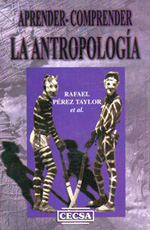   2000 Editor y coordinador del libro: Aprender comprender la antropología. Compañía Editora Continental S.A. Grupo Cultural Patria. México.Isbn: 970-24-0049-X.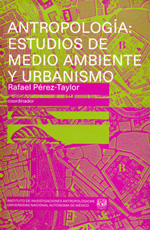 Rafael Pérez-Taylor: Editor y coordinador del libro: Antropología: estudios de medio ambiente y urbanismo. UNAM-IIA, México. Isbn: 968-36-9806-9. 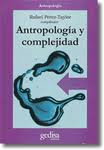 2002 Rafael Pérez-Taylor: Compilador: Antropología y complejidad. Gedisa Editorial, Barcelona,  España.Isbn: 84-7432-894-2.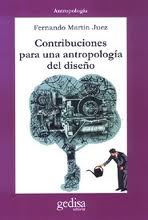 2002 Fernando Martín Juez: Contribuciones para una antropología del diseño; Gedisa Editorial; Barcelona; España.Isbn: 84-7432-943-4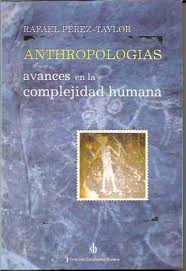 2006: Rafael Pérez-Taylor: Anthropologias: avances en la complejidad humana; Ediciones sb; colección complejidad humana; Buenos Aires  Argentina; 2006.Isbn: 987-1256-05-1Libros en Prensa:2012: Rafael Pérez-Taylor; Antropología del desierto: identidades colectivas y resistencia. IIA-UNAM; México. 2012: Rafael Pérez-Taylor, Itzkuauhtli Zamora y Carlos González Herrera, Editores; Antropología del desierto: Etnicidad e identidad; IIA-UNAM. 2012: Rafael Pérez-Taylor, Alejandra Ruiz y Paloma Bragdon; Identidades colectivas: estudios sobre la complejidad humana; UACM; México.Estudiantes graduados en posgrado miembros del seminarioDe las tesis dirigidas:1996 Consultor de Tesis de Doctorado en Antropología, UNIVERSIDADNACIONAL AUTONOMA DE MEXICO, División de Estudios de Posgrado,Facultad de Filosofía y Letras/Instituto de Investigaciones Antropológicas.Titulo: EL CAMBIO, SUS CARACTERISTICAS Y EL ECOSISTEMA EN UNPUEBLO CAMPESINO MEXICANO.Autor: Se-Gun Kim LimTESIS TERMINADA EXAMEN DE GRADO REALIZADO        1996 Director de Tesis de Doctorado en Antropología, UNIVERSIDADNACIONAL AUTONOMA DE MEXICO, División de Estudios de Posgrado,Facultad de Filosofía y Letras/Instituto de Investigaciones Antropológicas.Titulo: EL ESPACIO Y LOS LUGARES: SUBALTERNIDAD Y TRANSPOSICIONDE LAS ECONOMIAS A PEQUEÑA ESCALA EN UN MODELO BASADO EN LAEXPLOTACION DE BIENES.Autor: Juan Carlos Rodríguez Torrent. TESIS TERMINADA Y EXAMEN DE GRADO REALIZADO.1996 Director de Tesis de Doctorado en Antropología, UNIVERSIDADNACIONAL AUTONOMA DE MEXICO, División de Estudios dePosgrado, Facultad de Filosofía y Letras/Instituto de InvestigacionesAntropológicas.Titulo: MEMORIA DEL FUTURO.Autor: Lisabete Coradini.TESIS TERMINADA Y EXAMEN DE GRADO REALIZADO. 26 DE ENERO 2000.1997. DIRECTOR DE TESIS DE DOCTORADO EN ANTROPOLOGÍA.Facultad de Filosofía y Letras/Instituto de Investigaciones Antropológicas. UNAM.Titulo: Contribuciones Para una antropología del diseño.Autor: Fernando Martín Juez.TESIS TERMINADA Y EXAMEN DE GRADO REALIZADO. 11 ABRIL 2000.MEDALLA AL MÉRITO UNIVERSITARIO ALFONSO CASO 2000.1997. Director de tesis de Doctorado en Antropología.Facultad de Filosofía y Letras/ Instituto de Investigaciones Antropológicas UNAMTitulo: Antropología de la violencia en la Ciudad de México: familia, poder, género y emociones.Autor: Florencia Rosemberg Seifer. Examen de grado: 14 junio 2011.1999 Director de Tesis de Maestría en Antropología,UNAM-FFYL-IIA.Titulo: La emergencia de los signos en la producción de conocimiento antropológico: campos analógicos, campos digitales.Autor: Jesús Mario Siqueiros García.TESIS TERMINADA Y EXAMEN DE GRADO REALIZADO. 14 JUNIO 2002. 2001 Director de Tesis de Maestría en Antropología.UNAM-FFYL-IIA.Titulo: la significación sociocultural del concepto de adolescencia. Autor: Rebeca Cruz Santacruz.TESIS TERMINADA Y EXAMEN DE GRADO REALIZADO 11-03-2003.  2002 Director de Tesis de Maestría en Antropología.UNAM-FFYL-IIA.Titulo: Complejidad y metáforas textuales en la investigación arqueológica de Sonora; México. Un discurso homogéneo y la diversidad emergente.Autor: Cesar Villalobos Acosta.Examen de maestría: 23 de marzo de 2004.Mención honorífica.MEDALLA ALFONSO CASO 2004.1998 Director de Tesis de Doctorado en antropología.UNAM-FFYL-IIA.Titulo: Naturaleza y política entre los mayas.Autor: Gustavo Aviña Cerecer.Examen doctoral 3 de julio 2003.2001 Director de Tesis de Doctorado en antropología.UNAM-FFYL-IIA.Tesis: La frontera que vino del norte. Prácticas de identidad  formación nacional y resistencia en la formación de la frontera México- estados Unidos: región de El Paso, 1900-1930.Autor: Carlos González-Herrera.Examen doctoral 6 de junio de 20072001: Director de tesis de Doctorado en Antropología.UNAM-FFYL-IIA.Tesis: Identidad y cambios culturales en una comunidad mazahua del Estado de México (el caso de San Antonio Pueblo Nuevo).   Autor: María Eugenia Chávez Arellano.TESIS TERMINADA Y EXAMEN DE GRADO REALIZADO. 13 SEPTIEMBRE 2001.2002 Director de tesis de licenciatura en antropología social.Escuela Nacional Antropología e Historia.Alumna: Inge Lore Mascher Brizuela.Titulo de la tesis: el estado en funcionamiento acción y discurso en torno a la pobreza.Fecha de examen profesional 30 de abril del 2003.2002 Director de Tesis MAESTRÍA en Antropología.UNAM-FFYL-IIA.Tesis: Hacía una nueva epistemología de los estudios regionales. Los actores sociales en los procesos de desarrollo.Autor. Francisco Ther.MEDALLA ALFONSO CASO 20022002 Director de Tesis Doctoral en Antropología.UNAM-FFYL-IIA.Tesis: Antropología de la relación Médico-paciente.Autor: Gilberto Hernández Zinzun.FECHA DE EXAMEN: 23-08-20072003 Director de Tesis de Maestría en Antropología.UNAM- FFYL-IIA.Autor: Marina Alonso Bolaños. Tesis: la invención de la música indígena de México (ca. 1924-1990).Fecha de examen: 18 de marzo de 2004.2003 Director de Tesis de Maestría en Antropología.UNAM-FFYL-IIA.Autor: Nelly López Azuz.Tesis: las perspectivas a futuro de los pápagos.2004 Director de Tesis de Maestría en Antropología.UNAM-FFYL-IIA.Autor: Karyn Galland.Tesis: la vida desde los limites. Del discurso moral global a la vida cotidiana.Fecha de examen: 19 de junio de 2006.Mención honorífica.       2004 Director de Tesis de Maestría en Antropología. UNAM-FFYL-IIA.Autor: Miguel Angel Paz Frayre.Tesis: Hombres de razón en el noroeste de  en los siglos XVII y XVIII,  de Jesús entre los O´otham: saberes en torno al cuerpo del otro.Fecha de examen de Maestro en Antropología 6 de abril de 2006.Mención honorífica.2004 Director de tesis de Maestría en Antropología.UNAM-FFYL-IIA.Autor: Itzkuauhtli Benedicto Zamora SáenzTesis: Topografías antropológicas. Territorialidad O´odham y dinámicas regionales del desierto de Sonora.Fecha de examen de Maestro en Antropología 23 de junio de 2006.Mención honorífica.2004 Director de Tesis Doctorado en Antropología.UNAM-FFYL-IIA.Autor: Ingrid del Pilar Peláez Ballestas.Tesis: percepción de riesgo, trayectoria de enfermedad e impacto socio-cultural de familias  con casos múltiples de esponilitis anquilosante.Fecha de examen de Doctora en Antropología 6 de noviembre de 2008.Mención honorífica.2004 Director de tesis de Maestría en Antropología.UNAM-FFYL-IIA.Autor: Guillermo Castillo Ramírez.Tesis: Identidad en una comunidad zapatista en Chiapas.Fecha de examen: 31 de octubre de 2006.Mención honorífica.2004 Director de tesis de Maestría en Antropología.UNAM-FFYL-IIA.Autor: Victor Ortega León.Tesis: Herencias discursivas: arqueología, nacionalismo y el norte de México.Fecha de examen 4 de octubre de 2006Mención honorífica.2004 Director de tesis de Doctorado en Antropología.UNAM-FFYL-IIA.Autor: Aída Analco Martínez.Tesis: movimientos subterráneos en el D.F.2004 Director de tesis de Doctorado en Antropología.UNAM-FFYL-IIA.Autor: Martha Lamas Encabo.Tesis: transexuales en la ciudad de México.Fecha de examen: 8 febrero 2012.Mención honorífica.2006 Director de tesis de Maestría en Antropología.UNAM-FFYL-IIA.Autor: Liliana Cordero Marines.Tesis: Documental independiente de México: orígenes y linderos del documental cinematográfico contemporáneo, una mirada antropológica.Fecha de examen: 7 diciembre 2007.Mención honorífica.2006 Director de tesis de Maestría en Antropología.UNAM-FFYL-IIA.Autor: Sergio Horacio Ulloa Nieto.Tesis: La participación política de los colectivos anarquistas durante el tiempoElectoral de zona, en  de México: estudio de minorías políticas en México. Fecha de examen: 28 enero 2008.Mención honorífica.2006 Director de tesis de Maestría en Antropología.UNAM-FFYL-IIA.Autor: Javier Hernández Romero.Tesis: Música, identidad y cambio cultural en el Noroeste de México.Fecha de examen: 21-01-2010.Mención Honorífica.2006 Director de tesis de Doctorado en antropología.UNAM-FFYL-IIA.Autor: Víctor Manuel Esponda Jimeno.Tesis: De la estancia de ganado mayor al ejido cardenista. Estudio diacrónico y sincrónico de los procesos históricos de producción y reproducción.Fecha de examen: 20-01-2010.Mención Honorífica.2006 Director de tesis de Doctorado en Antropología.UNAM-FFYL-IIA.Autor: Diana Antonia Massa Perborell. Tesis: El pasado como proyecto usos y apropiaciones del patrimonio cultural en el centro histórico de Coyoacán.2006 Director de tesis de Doctorado en Antropología.UNAM-FFYL-IIA.Autor: Ricardo Romano Garrido.Tesis: El espectáculo y el drama de la violencia. Los toreros del carnaval y la huamantlada en el volcán de la Malinche.Fecha de examen: 13 de abril de 2011.Mención Honorífica.2006 Director de tesis de Doctorado en Antropología.UNAM-FFYL-IIA.Autor: Brígida Edith Saíz Roldán.Tesis: Semiosferas de la cultura matemática: Grecia y Mesoamérica.2006 Director de tesis de Doctorado en Antropología.UNAM-FFYL-IIA.Autor: Karyn Galland.Tesis: Entre etnificcción y etnocidio. Violencia política y tonicidad étnica en el norte de México.Fecha de examen: 20 de enero de 2012.Mención honorífica.2006 Director de tesis de Doctorado en Antropología.UNAM-FFYL-IIA.Autor: Miguel Angel Paz Frayre. Tesis: Memoria colectiva y cotidiano: los tohono o ´otham ante la resignificación y la política.Fecha de examen de grado: 22 de abril de 2010Mención Honorífica.2008 Director de tesis de Maestría en Antropología.Autor: Alaíde Ventura Medina.Tesis: representaciones sociales e instituciones de ciudades prolongadas. El caso de un asilo en la ciudad de México.2008 Director de tesis de Doctorado en AntropologíAAutor: Miguel Ángel Segundo Guzmán.Tesis: Historia y mirada en las crónicas de América.Fecha de examen de grado: 27 de junio de 2011.Mención honorífica.Posgrado de Estudios Latinoamericanos.1995 Consultor de Tesis de Doctorado en Estudios Latinoamericanos,UNIVERSIDAD NACIONAL AUTONOMA DE MEXICO, División de Estudios dePosgrado, Facultad de Filosofía y LetrasTitulo: Reconstrucción de la Identidad en Comunidades Urbanas a través de la Historia en Dos Localidades de la Ciudades de México y Puerto Rico.Autor: María Patricia Pensado LegliseTESIS TERMINADA Y EXAMEN DE GRADO REALIZADO. 3 de mayo 2000.1995 Consultor de Tesis de Doctorado en Estudios Latinoamericanos,UNIVERSIDAD NACIONAL AUTONOMA DE MEXICO, División de Estudios dePosgrado, Facultad de Filosofía y LetrasTitulo: Filosofía Política Latinoamericana: Los Proyectos de la DemocraciaComo Modelos UtópicosAutor: Dejan Mihailovic NikolajevicTESIS TERMINADA Y EXAMEN DE GRADO REALIZADO. 15 DE DICIEMBRE 2000.Facultad de Psicología.Posgrado de Maestría y Doctorado Psicología.2004 Alfredo Guerrero Tapia; Campo de Conocimiento Psicología social y Ambiental;Doctorado de Psicología, tesis: Mapas Imaginarios de México.SINODAL.FECHA DE EXAMEN DE GRADO: 31 OCTUBRE 20072004 Edith Flores Pérez; Campo de Conocimiento Psicología Social y Ambiental; Doctorado de Psicología, tesis: la construcción del propio cuerpo de usuarios de drogas; Jurado B de Postulación.Facultad de Arquitectura.Programa de Maestría y Doctorado.2007-1 Tutor de tesis de Doctorado en ArquitecturaTitulo: Etnoarquitectura y tecnologías constructivas tradicionales en México. Una interpretación sustentable en la región Sierra Norte de Puebla.Autor: Ramón Rivera Espinosa Universidad Autónoma Baja California-Campus Ensenada.2007-1. Instituto de Ciencias Oceanológicas.Facultad de Ciencias Marinas-Facultad de Ciencias.Doctorado en Ciencias en Medio Ambiente y Desarrollo. Cotutor de tesis de Doctorado en medio Ambiente y Desarrollo.Titulo: La arqueología del Holoceno en el corredor costero Colnett-El Rosario (Baja California, México): un análisis orientado a la gestión. Autor: Carlos Figueroa Beltrán.Fecha de examen: 28 de noviembre de 2009.JURADO EN EXAMENES PROFESIONALESEscuela Nacional de Antropología e Historia INAH.1996 De Licenciatura en EtnologíaTitulo: Propuesta de un método para medir el grado de integración deUn Proyecto de Desarrollo y Conservación de la Selva Lacandona en 1992.Autor: María Victoria Planas Fuste.2001: Septiembre 27. CONACULTA-INAH-ENAH. De Licenciatura en Arqueología.Tesis: Aspectos fractales del patrón de asentamiento mexica en el valle del Mezquital, Huichapan, Hidalgo.Autor: Rodrigo Vilanova de Allende.2002: enero 9. CONACULTA-INAH-ENAH. De Doctorado en Antropología.Tesis: El significado de la obra de arte, un modelo interpretativo para las artes plásticas.Autor: Julio Alberto Amador Pech.Universidad Nacional Autónoma de México.Facultad de filosofía y Letras.Posgrado de Antropología.2007 sinodal en el examen de Doctorado en Antropología.Autor: Jorge Chávez Chávez.Tesis: construcción de una cultura regional en el norte de México.2011: jun.24. UNAM-FFYL-IIA, Posgrado en antropología.Maestría en Antropología.Tesis: Evolución del cerebro. Cómo la diversificación de actividades ha contribuido a la expansión cerebral.Autor: Jehu Israel López Juárez.